YACHT NAME:	__________________________      SAIL #: ____________________________*Shall be on board at all times.Owner/Boat representativeSIGNATURE: ______________________________   DATE: ____________________________Received: _________________  Time: ___________________  Checked: ________________Please return form to Farr 40 Class Administrator E: farr40australia@gmail.com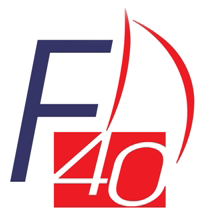 2016/17 FARR 40 AUSTRALIAN OPEN SERIESNSW STATE TITLE – 11 & 12 FEBRUARY 2017MIDDLE HARBOUR YACHT CLUBSAIL DECLARATIONSAILMANUFACTURER/YEARBUTTON #MainsailJib 1Jib 2Jib 3Jib 4 Heavy weather *Spinnaker MH 30Spinnaker MH 30Spinnaker MH 40Spinnaker frac *